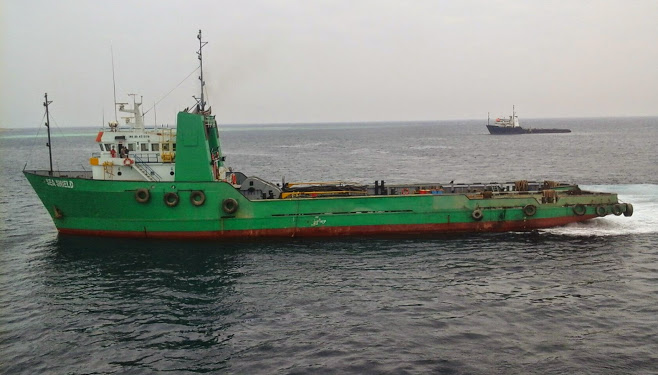 AHTS “Sea SHIELD” 4,600 B.H.PMain Particulars		Principal Dimensions		Built:                                 1983  Call Sign:                           S.S.DHFlag:                                  EgyptianPort of Registry:                  port saidClass:                                A.B.S. - A.H.T.SOwners:                           Ships and Boats X owner                        Maridive Oil ServicesLength Overall:              192.5 FT i.e58.7 MLengthb.p:		178 FT i.e 55.2MBeam:                            40.F0 T .12.2MMaximum Draft:             12.8 FT. 3.9 MGross Tonnage:		1664.00 tonsMain Engines:Anchor Handling  / Towing Winch : 2EMID 12 – 645 – E7BA, Continuous 4610 BHP2 Fixed pitch propellers.Auxiliaries:2 – GM 8V 71,250 KW 110/220/440 VAC 60 HZ 1 – GM8 V 71Bow Thruster unit:1 – GM871,300HP,4.1 Ton thrustCombined two drum heavy duty anchor handling & towing winchSMATCO 72 DAW – 250, Double-drum, Water fall type 253,120 Ibs.Tow wire ………..  1000m/50mmSpare wire ………  1000m/50mm- Winch:one hydraulic winch ,5tons- Model                               SMATCO 72 DAW- Line Pull                        253,120lbs,single line pull- Capstan:(2) Hydraulic Braatvaag	- Stern Roller:5 ft Diameter/ 8 ft Wide- TowPins(2) Hydraulic   2500’ – 2  1/4ABS galv.Work wire ……… 250  ’ – 2  1/4ABS galv.Cargo Capacities		Navigational Equipment                                      Deadweight:                      1,052M TonClear Deck Area:           122f tX32 ft I 37.2X9.8mPotableWater:                   288m3Fuel Oil:                            388 m3Portable Water: 288m 3Bulk cement/Barite:141 cu. MLiquid mud                        230 cu mDrill water/Ballast              626 m3Walk-In Cooler:                280 Cu.ft at +5eCDeckStrength:5.0 t/m2Minimum Weight:20.0 mDisplacement Load Line:      1,844M TonCargo winch:One  hydraulic winch, 5 Tons.Radar(s):                      Decca RM 914 - C+ Furumo FS 1562Radio(s):                        Sailor RT 144 ACSSB -                                with encoder Stevens 106-1Gyro Compass:Sperry MK 37Fathometer:860/2650Auto Pilot:Sperry 8TDepth recorder:Furunon and KodiakTow and Anchor Handling    Performance   - Winch:onehydraulic winch ,5tons- Model                               SMATCO 72 DAW- Line Pull                        253,120lbs,single line pull- Capstan:(2) Hydraulic Braatvaag	- Stern Roller:5 ft Diameter/ 8 ft Wide- TowPins(2) Hydraulian- Pilican Hook, Alpha Type German MadeFuel:	90 cu.m/hr @ 55 M headPotable Water:	90 cu.m/hr @ 55 M headDrill Water:90 cu.m/hr @ 55 M headBulk Cement:	30 cu.m/hr @ 40 M headBarite :	30 cu.m/hr @ 40 M headLiquid Mud:	120 cu.m/hr @ 6 barBollard Pull:                  52Tst , 52.0T DynCargo Water:    288m3 @ 246 ft 99.9 t/h @ 75.0 mFuel Oil :          388m3 @ 246 ft 99.9 t/h @ 75.0mFire Fighting System: ¾ FiFi 1-Four fire monitors – 4 x 450 cu.m/hr. 1800 cu.m/hr.Foam tanks capacity  15.6 cu.mAnti – Pollution Equipment : Two booms with nozzles, one on each side. 8m long  Tank : 15.6   cu m.